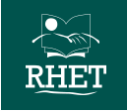 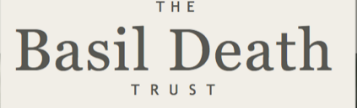 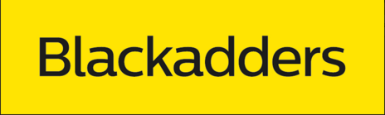 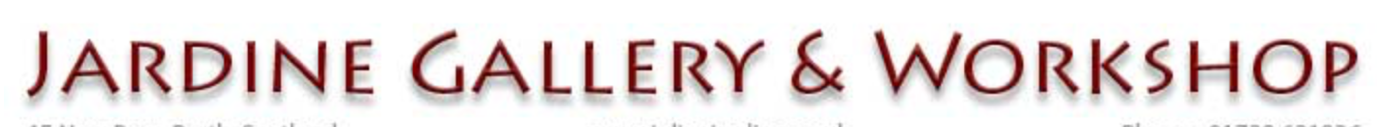 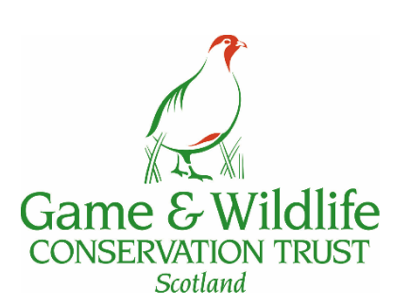 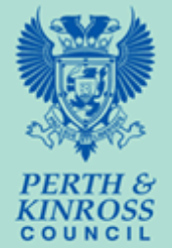 2018 Game & Wildlife Conservation Trust Secondary Schools’ Art CompetitionRules and conditions of entry:The Competition is open to all Secondary School aged students in the Perth and Kinross areaThere are two categories of the competition, S1-3; S4-6Entrants may only submit one piece of art into the competition eachThe closing date, by which all entries must be submitted is Wednesday 31st October at 3.30pm, entries will not be received after thisEach entry must be accompanied by the artists name, age category and school along with a contact address/telephone number.The entries will be judged by a panel of judges. One winner, one runner-up and commended entries from each category will be chosen from which an overall winner will be decided.The judges’ decision is final and no cash alternatives will be given.All winners, runners-up and commended entries will receive a certificate, art equipment and/or other prizes, the overall winner will also claim The Blackadders Solicitors perpetual art trophy for his/her school to retain until the prize giving of the following years competition before which it must be returned to GWCTA place on a Julian Jardine art workshopA family pass to the Scottish Game FairHis/her art work may also be used in GWCT publications, website, and on merchandise which may be sold in aid of GWCTAll entries will be the property of GWCT and may be used for their own promotional purposesJulian Jardine will host the winners at a date agreed by all partiesPress releases may be issued to launch the competition, announce the judging for the prize giving and for the winners day.  Press photographers will be invited to all eventsWinners, runners-up and commended entrants will be required to attend a prize giving on Thursday 29th November in the AK Bell Library.  Parents, and teachers are welcome to attend.  Numbers of attendees to be confirmed to GWCT prior to the eveningEntries may be returned at the entrant's own expense or can be collected from GWCT (address below) until Thursday, January 31st 2019An exhibition of a selection of the entries will be on public display at AK Bell Library following the prize-giving Entries to be sent/delivered to:GWCT Scottish Game Fair Art Competition, Game & Wildlife Conservation Trust, Unit 95, Perth Airport, Scone, PH2 6PL ORF.AO. Alison Thomson Education & Children's Services, Perth & Kinross Council, 2 High St., Perth PH1 5PH*Please ask for Alison when dropping off entries at the above address.For more information, contact Iona Laing, Education at the Game & Wildlife Conservation Trust, Tel: 01738554825 or email: ilaing@gwct.org.uk